TISKOVÁ ZPRÁVA ZE DNE 29. 9. 2021/ 11:00 HODIN---------------------------------------------------------------------Tomáš Klus děkoval zdravotníkům z Ústeckého kraje na koncertu v TřebívlicíchKoncert Tomáše Kluse na podporu zdravotníků z Ústeckého kraje se uskutečnil v pátek 24. září 2021 v areálu Zámeckého vinařství Třebívlice. Zpěvák tak chtěl především zdravotním sestrám poděkovat za jejich práci nejen v době pandemie onemocnění COVID-19.„Koncert jsme se rozhodli uspořádat jako poděkování zdravotníkům za jejich nelehkou práci. Jsem přesvědčen, že v době pandemie si spousta z nich sáhla na úplné dno. Chtěli jsme, aby na chvilku zapomněli na svou těžkou práci a trochu se pobavili,“ vysvětlil majitel vinařství Jan Dienstl.Koncert v Třebívlicích podpořil i Ústecký kraj. „Zdravotníků si velmi vážíme. Jsme rádi, že na svou práci nezanevřeli ani v této nelehké době. Nyní nezbývá než doufat, že ještě přesvědčíme k očkování dostatečné množství lidí a další vlně onemocnění COVID-19 se již vyhneme,“ uvedl hejtman Ústeckého kraje Ing. Jan Schiller. „Byli jsme osloveni, zda bychom tuto akci nepodpořili. Jelikož už jsme v první vlně pandemie zajišťovali distribuci zdravotních pomůcek z daru EPH pro Krajskou zdravotní a jsme si vědomi jak fyzické, tak především psychické náročnosti práce zdravotního personálu během této nelehké doby, s podporou jsme neváhali.  Všem zdravotníkům přeji více takových uvolněných chvil bez stresu, jako je ta dnešní,“ řekl generální ředitel skupiny United Energy Milan Boháček.Koncert vznikl i díky společnosti PH-Real a.s. „V tomto případě jsme o podpoře opravdu nemuseli dlouho přemýšlet. Kdo jiný si už by si měl zasloužit veřejné uznání a poděkování, když ne zdravotníci. Opravdu za sebou nemají jednoduché období a můžeme jen tiše doufat, aby další takové nebylo před nimi,“ řekl za tohoto partnera Petr Benda.„Děkujeme všem partnerům, kteří se na uspořádání této vydařené akce podíleli. Věřím, že si koncert všichni užili a do práce se tak mohou vrátit s novým elánem a energií,“ doplnil generální ředitel Krajské zdravotní, a.s., MUDr. Petr Malý, MBA.Koncert v zámeckém vinařství Tomáš Klus zahájil písní Anděl, kterou věnoval právě zdravotním sestrám. „Sestry, děkujeme, že o nás pečujete. Sám jsem byl ve vašich rukou a bylo to velmi příjemné. Děkuji všem sestrám z Ústeckého kraje. Lásku sestrám, Andělkám,“ děkoval zpěvák.Zdroj: info@kzcr.eu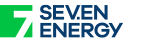 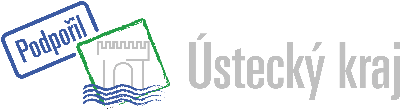 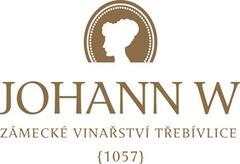 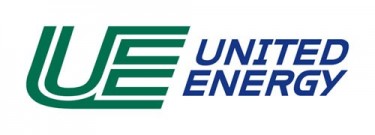 